Screen shots of online survey instrument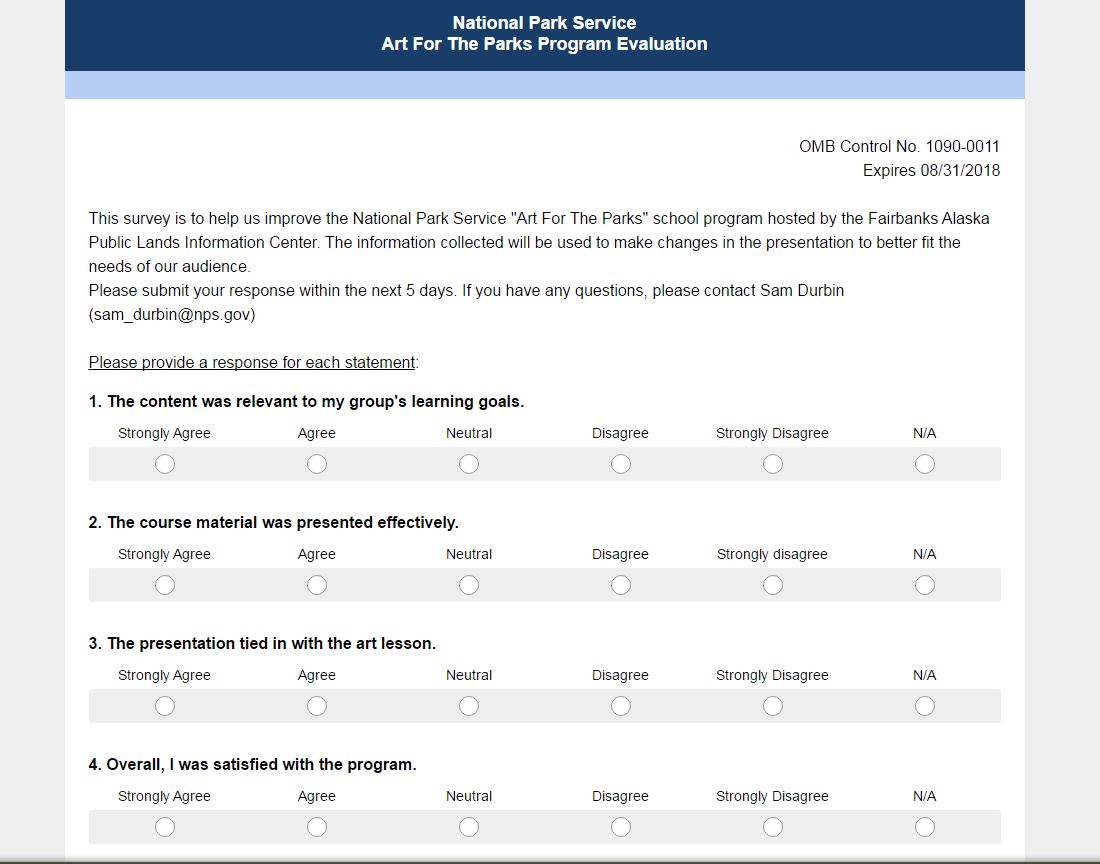 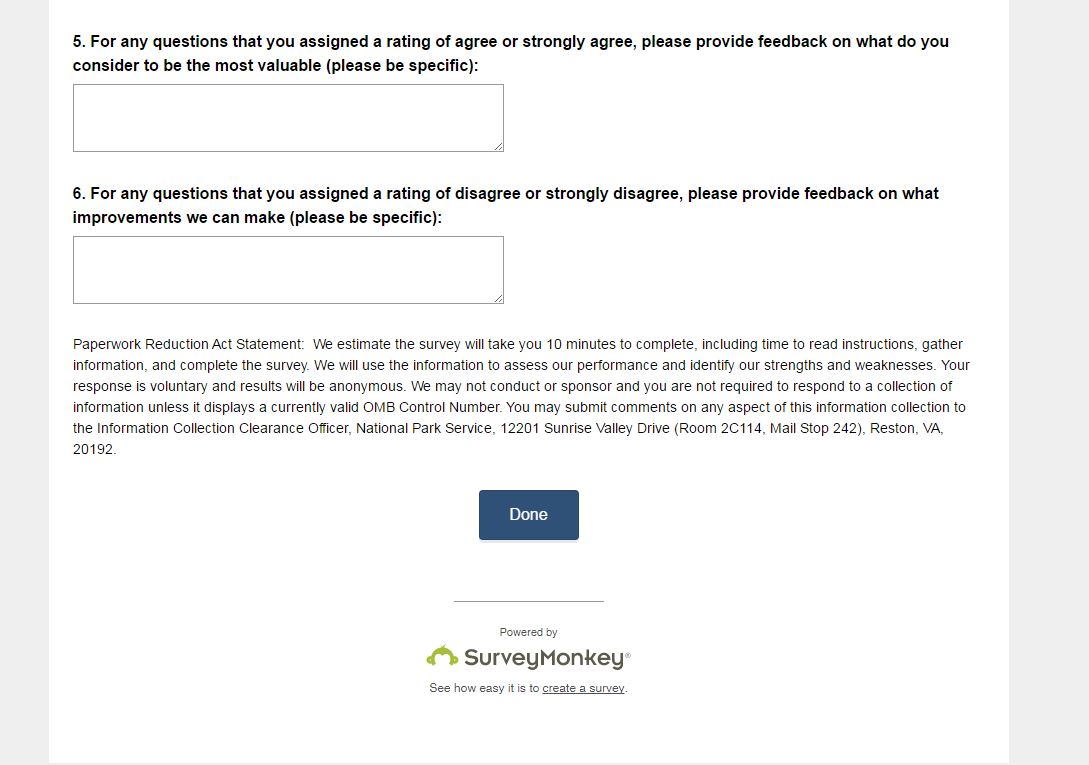 